November Season Reconciling Mission through Prayer and Reflection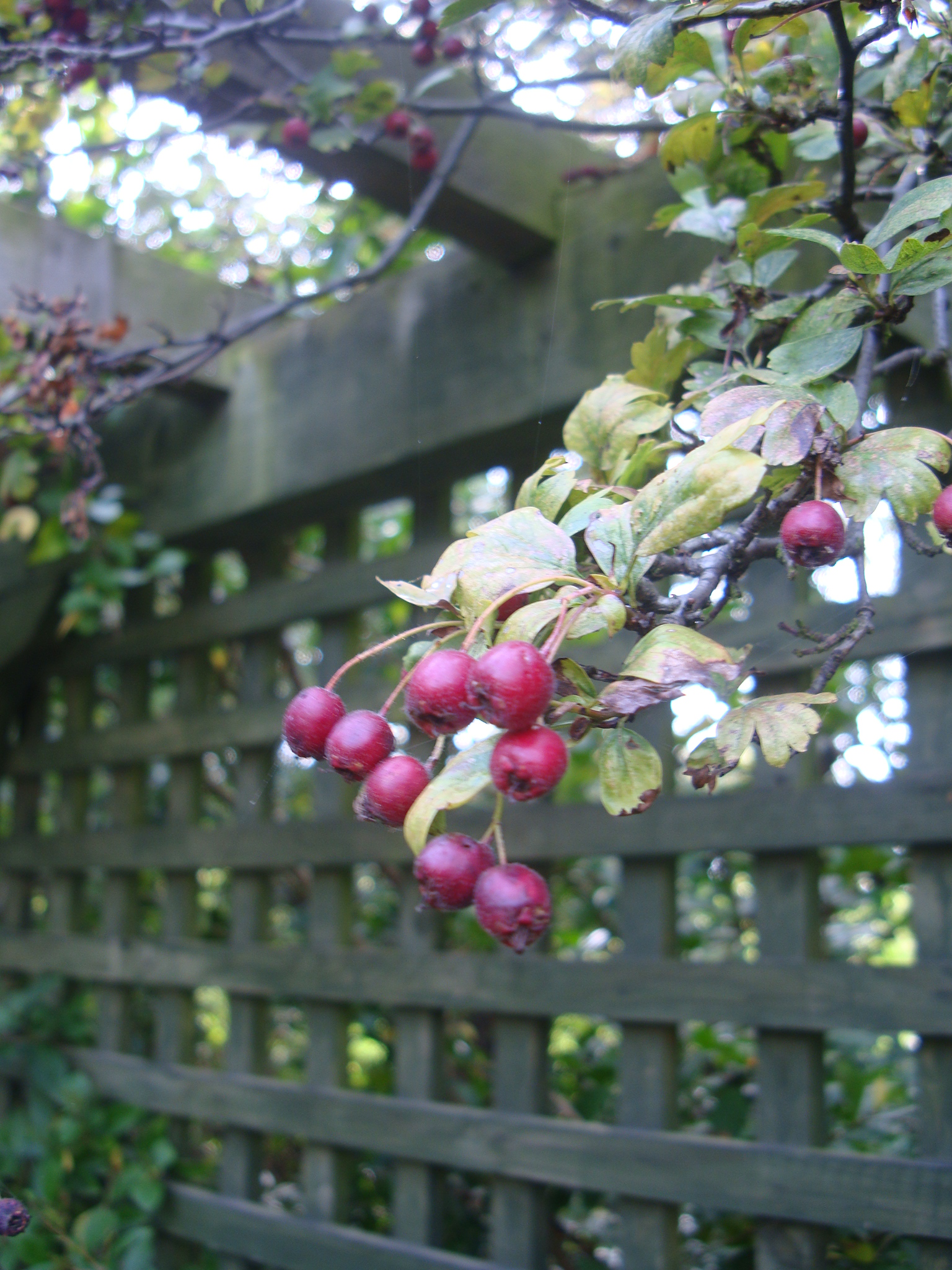 Remembering the DeadFacing the MonstersBecoming a PhoenixMaking PeaceBeginnings and EndingsMission isn’t just about doing. It is also about discovering who we are before God and finding out more about our faith and the gifts we have to share with others. Prayer and reflection shape and form our spiritual lives. For the period which ends the Christian year, in November just before Advent, which is sometimes called the ‘Kingdom’ season, we offer five resources which touch on matters of death and life; hatred and forgiveness; hope and possibility; peace and reconciliation; and how we shape a vision in Christ the King for the future of us all. Remembrance Day falls in November so these resources offer ways to think about those who have died as well as celebrate and prepare for wonderful new beginnings. To have a heart for mission requires that we learn from the past and from those who have gone before us, so that we can look forward in hope to the sharing of faith and to the coming of God’s Kingdom. You can use these resources individually or in groups and you can choose which ones you want to use for reflection. The first is perhaps most appropriate for All Saints and All Souls and the last more appropriate for Christ the King at the end of the Christian year before the start of Advent, but it is up to you how many of the resources you want to use and when you want to use them. Each resource offers a reflection to think about, discussion questions, a passage of Scripture and a time of prayer. Above all, the resources ask you to imagine what kinds of things trap us in negative situations, thoughts, feelings and emotions, and what in our faith enables freedom, hope and joy. When we arrive at the feast of Christ the King, and look forward to a new Christian year with its anticipation of the birth of Jesus Christ as good news for all, we arrive at the place where that hope and joy is to be found. But what will you do with it then?More resources:‘All Saints to Advent’ www.churchofengland.org/media/41160/tsallstsadv.pdf www.bbc.co.uk/religion/religions/christianity/holydays/allsaints_1.shtml For children: www.resources.woodlands-junior.kent.sch.uk/customs/year/november.htm